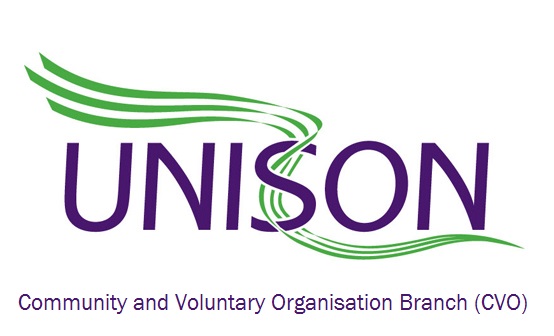 UNISON Community & Voluntary Organisations Branch Caseworker Person Specification and Selection CriteriaCommunity & Voluntary Organisations (CVO) UNISON Branch is an equal opportunities employer, committed to providing equal opportunities regardless of race or ethnic origin, gender identity, family situation, sexual orientation, disability, religion or age.  This person specification is designed to help the Interviewing/shortlisting panel to judge the qualities of interviewees in a systematic and consistent way and in accordance with UNISON’s equal opportunities policy.  It is given to all job applicants for information.Summary of Key RequirementsThe post-holder will be an enthusiastic and flexible resource for supporting members at Branch level. The focus of the job is on giving advice via email and on the phone and representing members in person at hearings. The post holder will have a strong commitment to the trade union movement and the ability to engender understanding of how to resolve issues in the workplace and through this empower members and motivate them to become active in UNISON and support their colleagues. They also have an understanding of equalities issues and a range of workplace issues and the implications these may have within Employment Law. They must demonstrate an enthusiastic and proactive approach to learning and to supporting members and activists. Assessment ByA – Assessment Pl – Panel interviewSelection CriteriaAssessmentEssential/usefulKnowledge& Skills1.1	Experience of solving straightforward problems includingpractical problem solving planning and organising meetingsanalysing informationability to identify development needs of othersUnderstanding of basic employment law and use of employer policies and procedures A & PlA & PlA&PIEEU2.  Interpersonal & Communication2.1	Experience of advising, guiding or persuading using interpersonal skills to respond to the needs of othersinfluencing othersdrafting correspondence, newsletters minutes etcexperience in giving presentations2.2	Experience of giving basic advice includingEvidence of dealing with people who are angry or upset     Experience of effectively     working in a team environmentAbility to advocate on behalf of others and to challenge both members and employers in formal settingsA & PlA & PlA & PlA & PlAEUUUEEE3. Initiative & Independence3.1	Experience of organising and prioritising own workload includingDecision making within guidelinesFollowing policies and proceduresA & PlEUU4.  Resource ManagementManaging own workload and providing regular reportsMaintaining confidential informationAbility to work on own initativeAUEE 5.  Physical Skills 5.1	Keyboard skillsLifting light equipment
   Ability to travel AAAEEE6.  General Knowledge6.1	Understanding of and commitment to the principles of equality and democracy6.2	General understanding of employment issues6.4	Understanding of the role of trade unions6.5	ICT packages including Word, Excel, Outlook and PowerpointA & PlA & PlA & PlA & PlEEEE